4.5 FDA-Regulated Interventions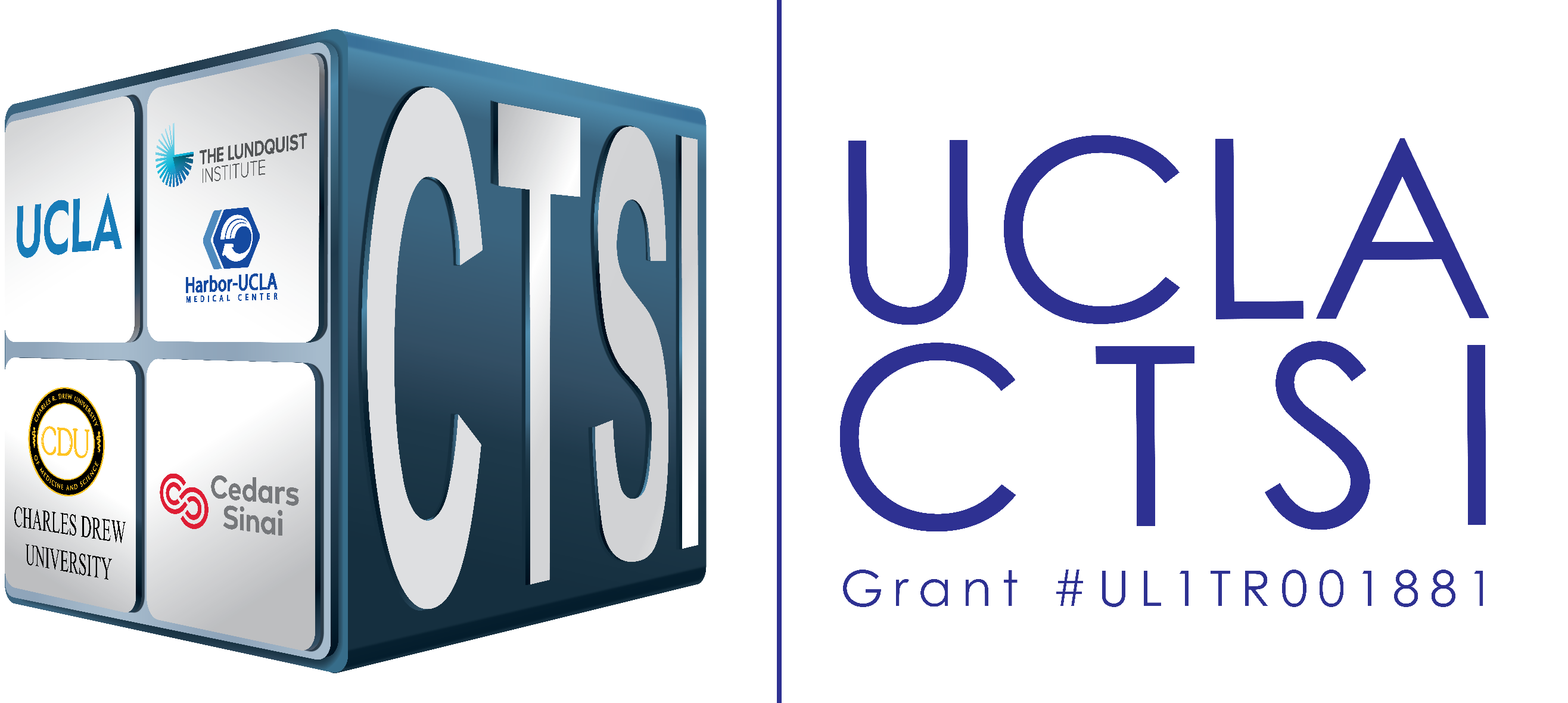 